BEFORE THE FLORIDA PUBLIC SERVICE COMMISSIONThe following Commissioners participated in the disposition of this matter:GARY F. CLARK, ChairmanART GRAHAMANDREW GILES FAYMIKE LA ROSAGABRIELLA PASSIDOMOORDER APPROVING  UTILITIES INC. OF FLORIDA’SAPPLICATION TO AMEND CERTIFICATE NOS. 496-W AND 465-STO EXTEND TERRITORY IN LAKE COUNTYBackgroundOn June 2, 2021, Utilities, Inc. of Florida (UIF or Utility) filed an application with the Florida Public Service Commission (Commission) to amend Certificate Nos. 496-W and 465-S, to add territory in Lake County, and petition for partial variance or waiver of Rule 25-30.030(5)(b), Florida Administrative Code (F.A.C.). Certificate No. 496-W was initially granted to Lake Utility Services, Inc. (LUSI) in 1987, and was subsequently amended four times to add territory in 1990, 1991, and 1992. Certificate No. 465-S was initially granted to Lake Groves Utilities, Inc. (Lake Groves) in 1990, and was subsequently amended four times to add territory in 1992, 1993, 1999, and 2000. In 2002, LUSI and Lake Groves were merged. Certificate No. 496-W was amended to include Lake Groves’ water service territory, and Lake Groves’ water certificate was cancelled. Certificate No. 465-S was amended to reflect the merger of Lake Groves into LUSI. Following the merger, Certificate Nos. 496-W and 465-S were amended three times to add territory, as well as to transfer assets from an exempt entity and amend Certificate No. 465-S to add the affected territory. In 2015, we approved the corporate reorganization of several utilities, including LUSI, and the utilities’ certified names were changed to Utilities, Inc. of Florida.UIF currently serves the Orlando Recreational Vehicle (RV) Resort Thousand Trails, consisting of 846 RV lots and ancillary buildings. The proposed service area is adjacent to UIF’s current service territory and will include 92 RV lots that will be added as a second phase of the Orlando RV Resort Thousand Trails.This order addresses the Utility’s request to extend its water and wastewater service territory. We have jurisdiction pursuant to Section 367.045, Florida Statutes (F.S.).Decision The Utility’s application to amend its authorized service territory is in compliance with the governing statute, Section 367.045, F.S., and Rule 25-30.036, F.A.C. UIF provided notice of the application pursuant to Section 367.071, F.S. and Rule 25-30.030(5), F.A.C. However, we partially waived Rule 25-30.030(5)(b), F.A.C., regarding the requirement that the notice be provided to all customers and property owners within its existing service area. In lieu of noticing all of its customers by mail, UIF was ordered to place the Commission staff-approved notice of UIF’s application on its website for 30 days, which UIF has satisfied. This notice also provided 30 days for customers to file an objection to the transfer. No objections to the application have been received and the time for filing such has expired.UIF has provided sufficient service territory maps and territory descriptions. According to the application, the provision of water and wastewater services in the proposed service territory is consistent with the Lake County Comprehensive Plan.We granted the Utility a rate increase in 2021. At that time, we found the overall quality of service of the Utility to be satisfactory, and there currently appears to be no outstanding Consent Orders or Notices of Violation from the Department of Environmental Protection. The Utility has filed its 2020 Annual Report and is current with the payment of its 2020 and 2021 Regulatory Assessment Fees.The Utility stated in its application that the proposed service territory will be served by its existing 6.00 million gallon per day (MGD) water treatment plant (WTP) and its 0.99 MGD wastewater treatment plant (WWTP). UIF stated that the capacity of both its existing WTP and WWTP are sufficient to serve both its existing and proposed service territories.UIF stated in its application that the water and wastewater service to the proposed service territory will be master metered, and that the owner of the RV lots will pay for the construction of the interconnection and donate them to UIF. As such, it anticipates that there will be no material impact on the Utility’s capital structure. Additionally, since UIF has more than 60,000 customers, the addition of 92 RV lots will have a negligible impact on its monthly rates or service availability charges. Based on the foregoing analysis, we find that UIF has the technical and financial ability to service the amended territory. ConclusionBased on the information above, we hereby approve the requested amendment to Certificate Nos. 496-W and 465-S to include the territory as described in Attachment A, effective November 2, 2021, the date of our vote. The resultant order shall serve as UIF’s amended certificate and shall be retained by the Utility. The Utility shall charge future customers in the territory added herein the rates and charges contained in its current tariffs until a change is authorized by us in a subsequent proceeding.	Based on the foregoing, it is	ORDERED by the Florida Public Service Commission that Utilities Inc. of Florida’s Certificate Nos. 496-W and 465-S are amended to include the territory as described in Attachment A, effective November 2, 2021. It is furtherORDERED that this order shall serve as UIF’s amended certificate and shall be retained by the Utility. It is furtherORDERED that the Utility shall charge future customers in the territory added herein the rates and charges contained in its current tariffs until a change is authorized by us in a subsequent proceeding. It is furtherORDERED that this docket shall be closed.	By ORDER of the Florida Public Service Commission this 16th day of November, 2021.Florida Public Service Commission2540 Shumard Oak BoulevardTallahassee, Florida 32399(850) 413-6770www.floridapsc.comCopies furnished:  A copy of this document is provided to the parties of record at the time of issuance and, if applicable, interested persons.WLTNOTICE OF FURTHER PROCEEDINGS OR JUDICIAL REVIEW	The Florida Public Service Commission is required by Section 120.569(1), Florida Statutes, to notify parties of any administrative hearing or judicial review of Commission orders that is available under Sections 120.57 or 120.68, Florida Statutes, as well as the procedures and time limits that apply.  This notice should not be construed to mean all requests for an administrative hearing or judicial review will be granted or result in the relief sought.	Any party adversely affected by the Commission's final action in this matter may request: 1) reconsideration of the decision by filing a motion for reconsideration with the Office of Commission Clerk, 2540 Shumard Oak Boulevard, Tallahassee, Florida 32399-0850, within fifteen (15) days of the issuance of this order in the form prescribed by Rule 25-22.060, Florida Administrative Code; or 2) judicial review by the Florida Supreme Court in the case of an electric, gas or telephone utility or the First District Court of Appeal in the case of a water and/or wastewater utility by filing a notice of appeal with the Office of Commission Clerk, and filing a copy of the notice of appeal and the filing fee with the appropriate court.  This filing must be completed within thirty (30) days after the issuance of this order, pursuant to Rule 9.110, Florida Rules of Appellate Procedure.  The notice of appeal must be in the form specified in Rule 9.900(a), Florida Rules of Appellate Procedure.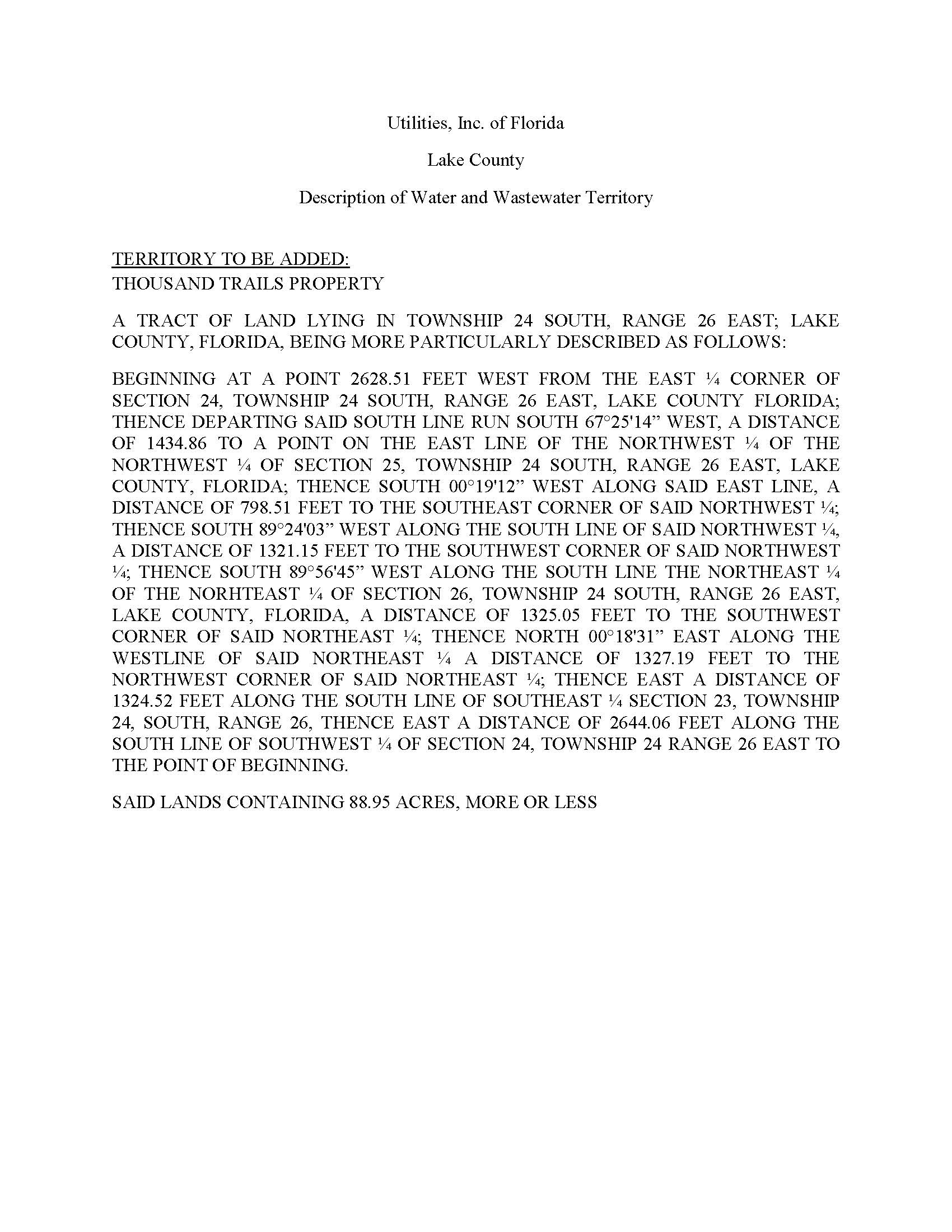 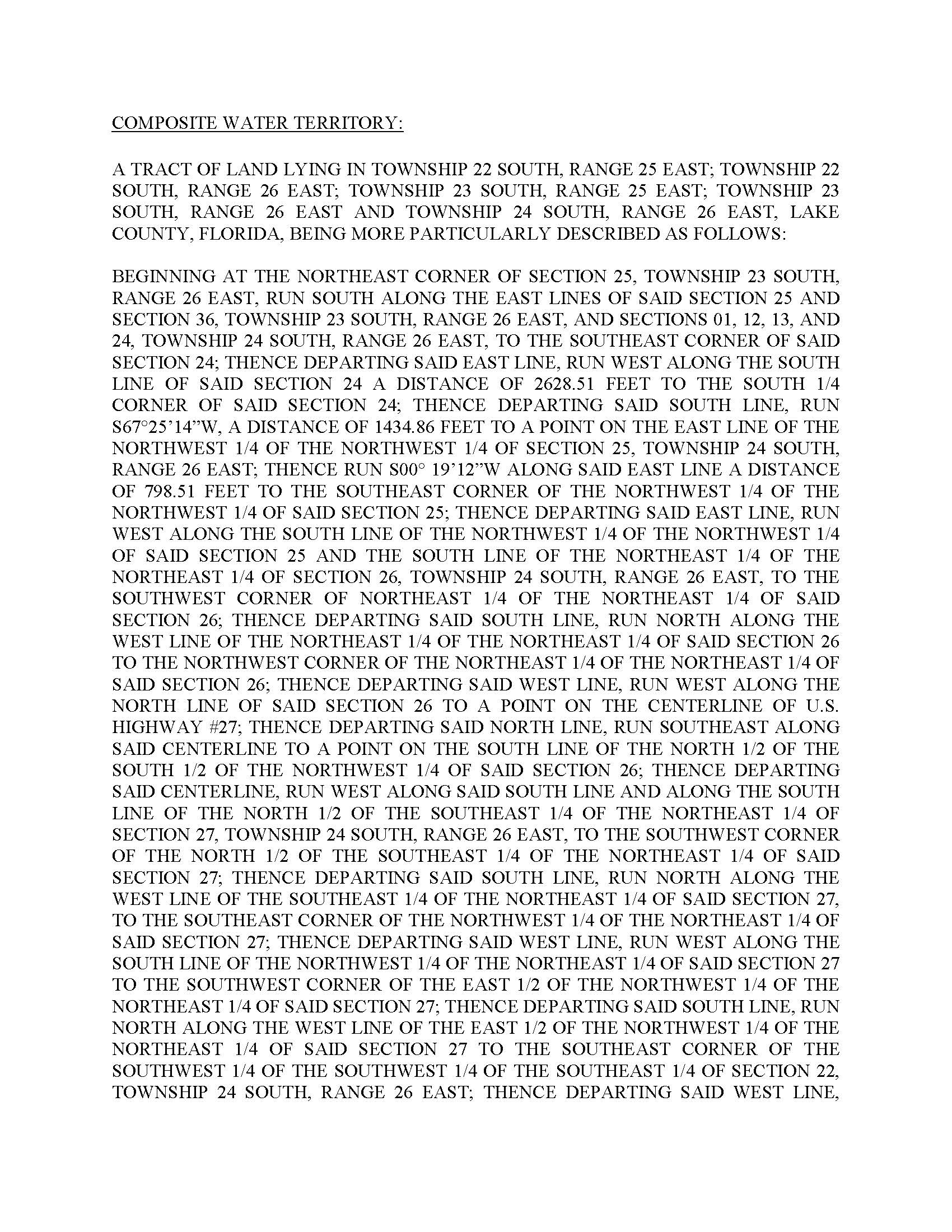 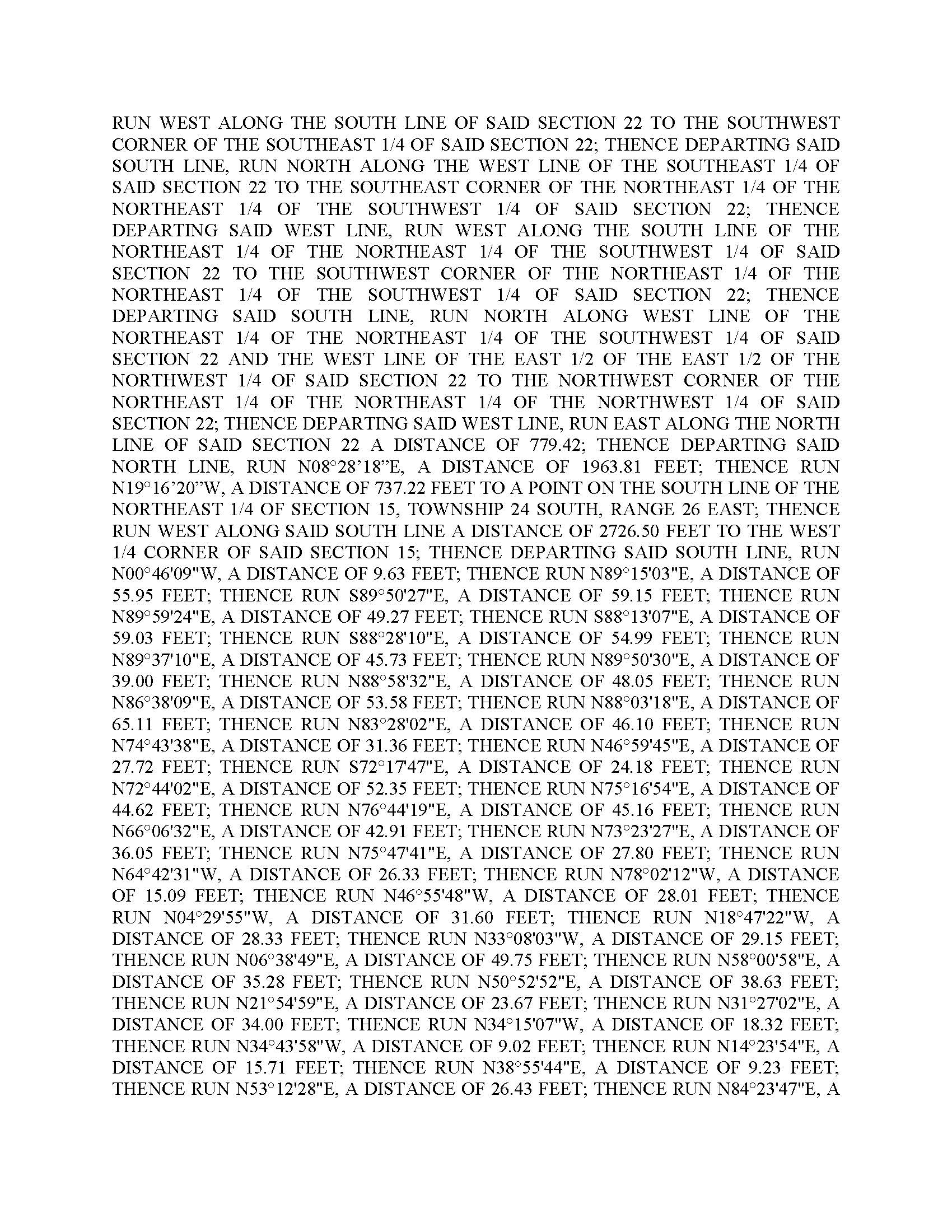 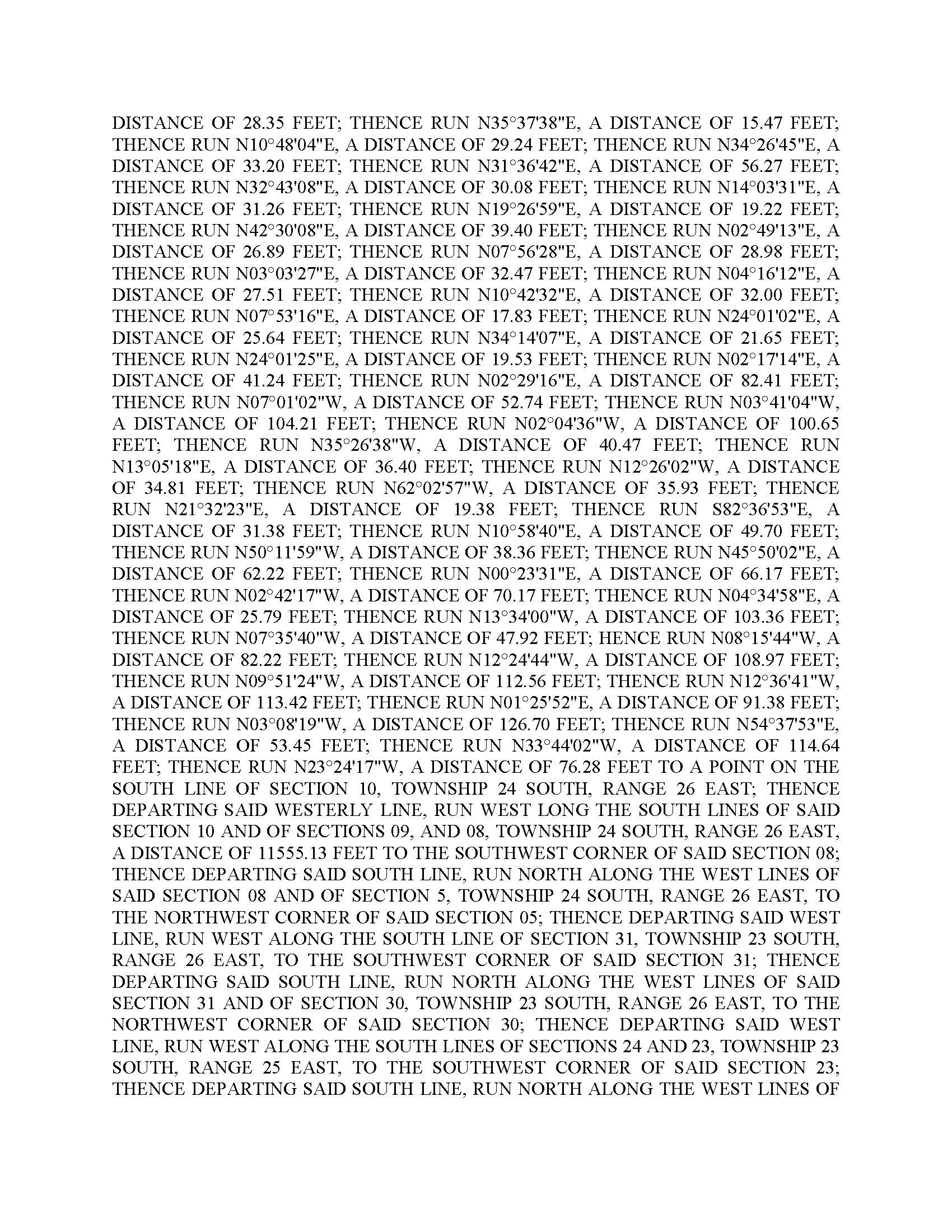 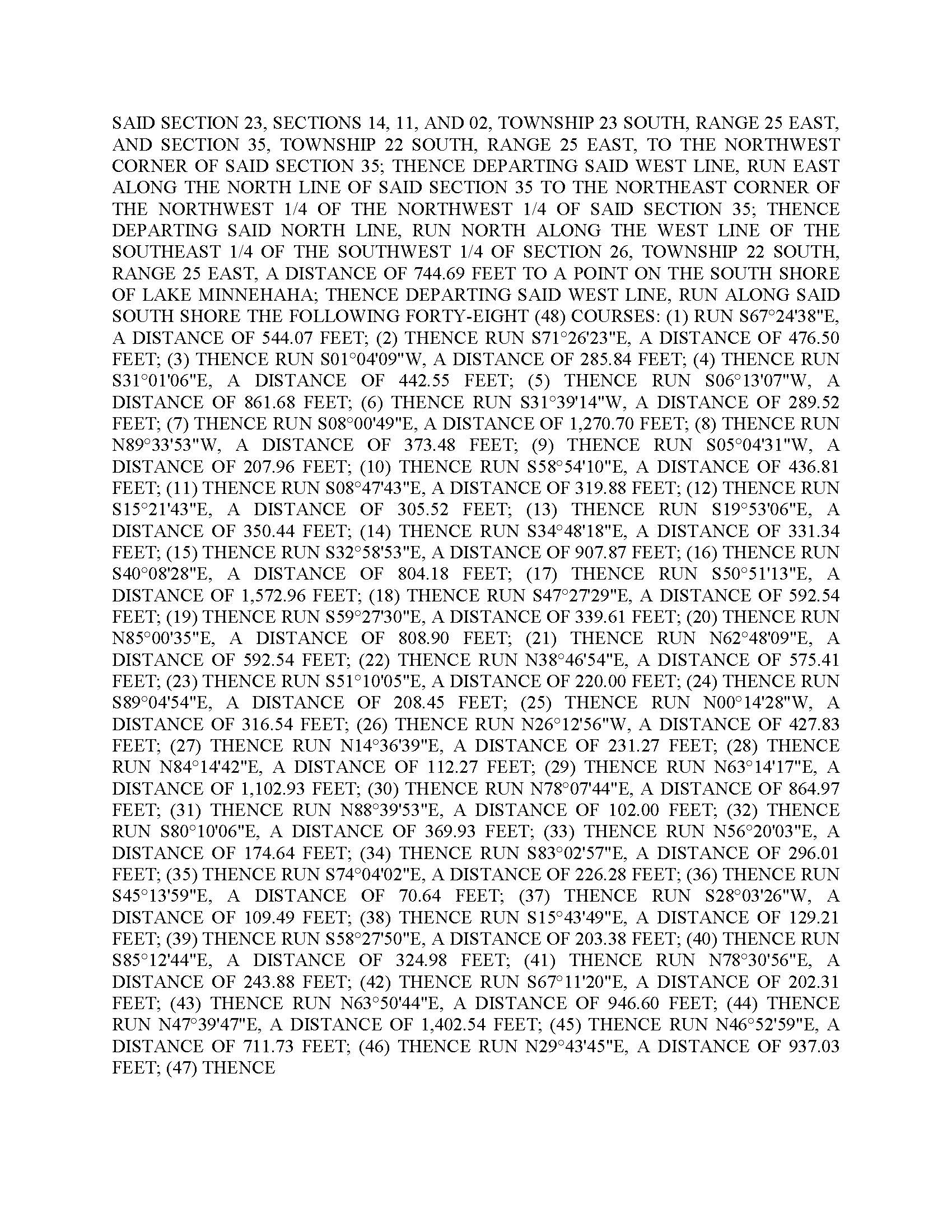 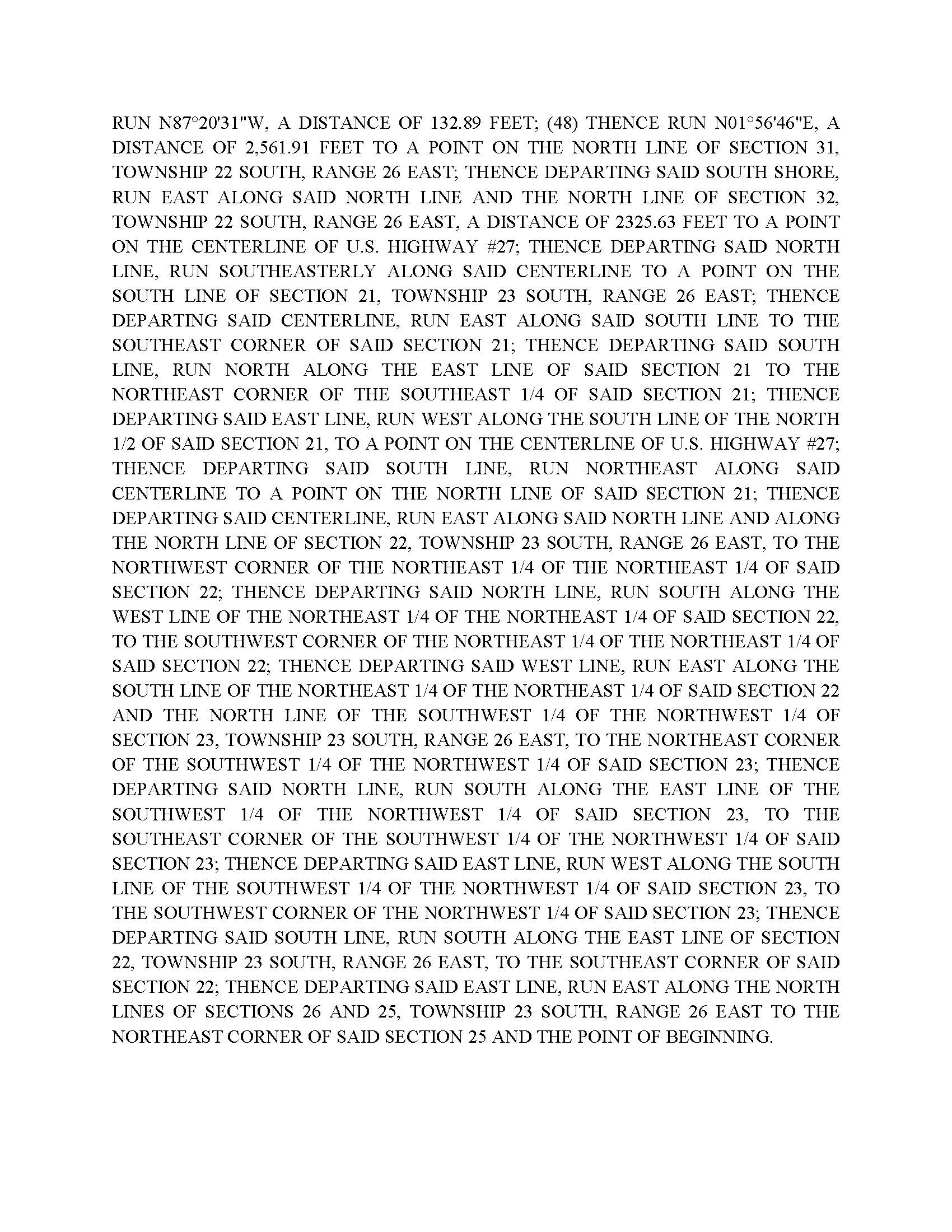 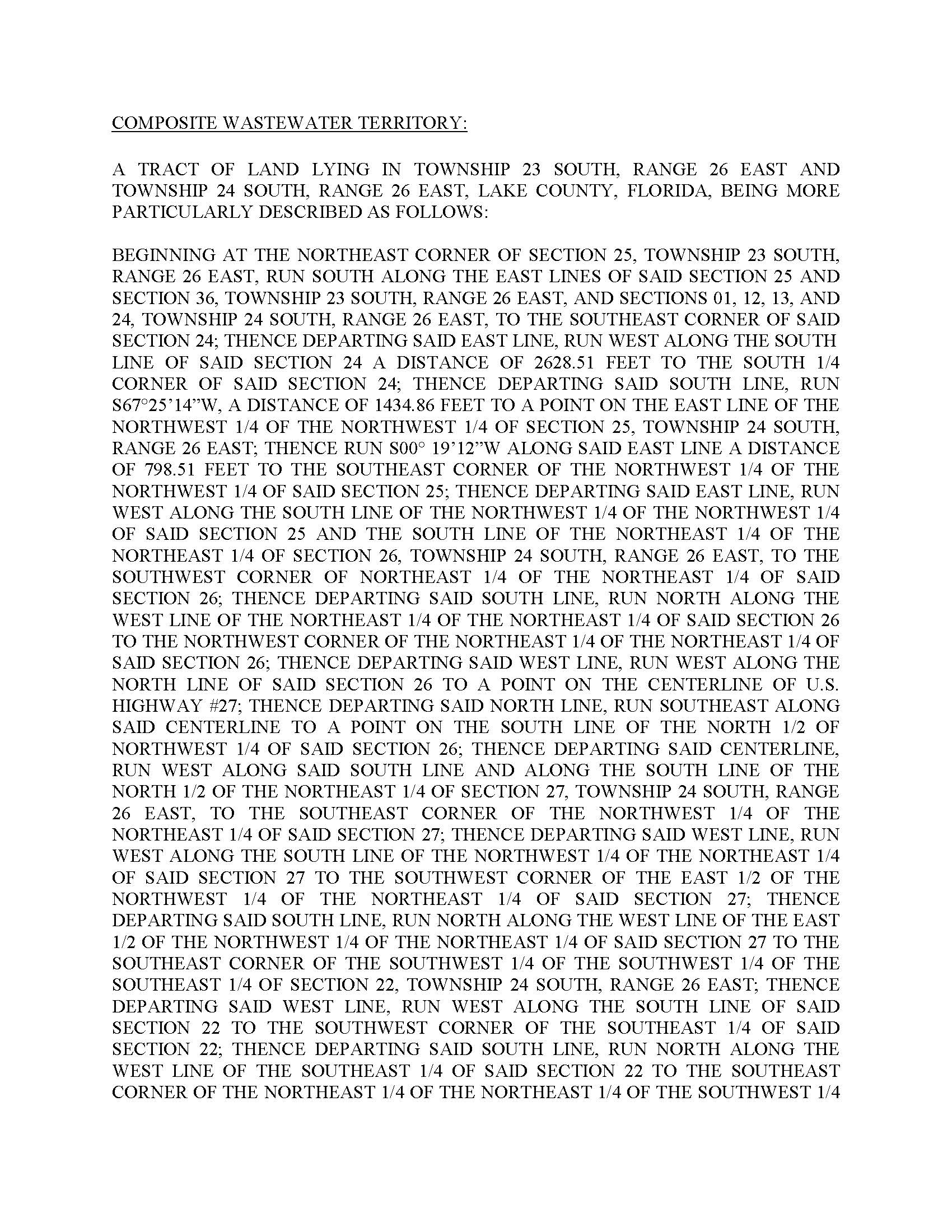 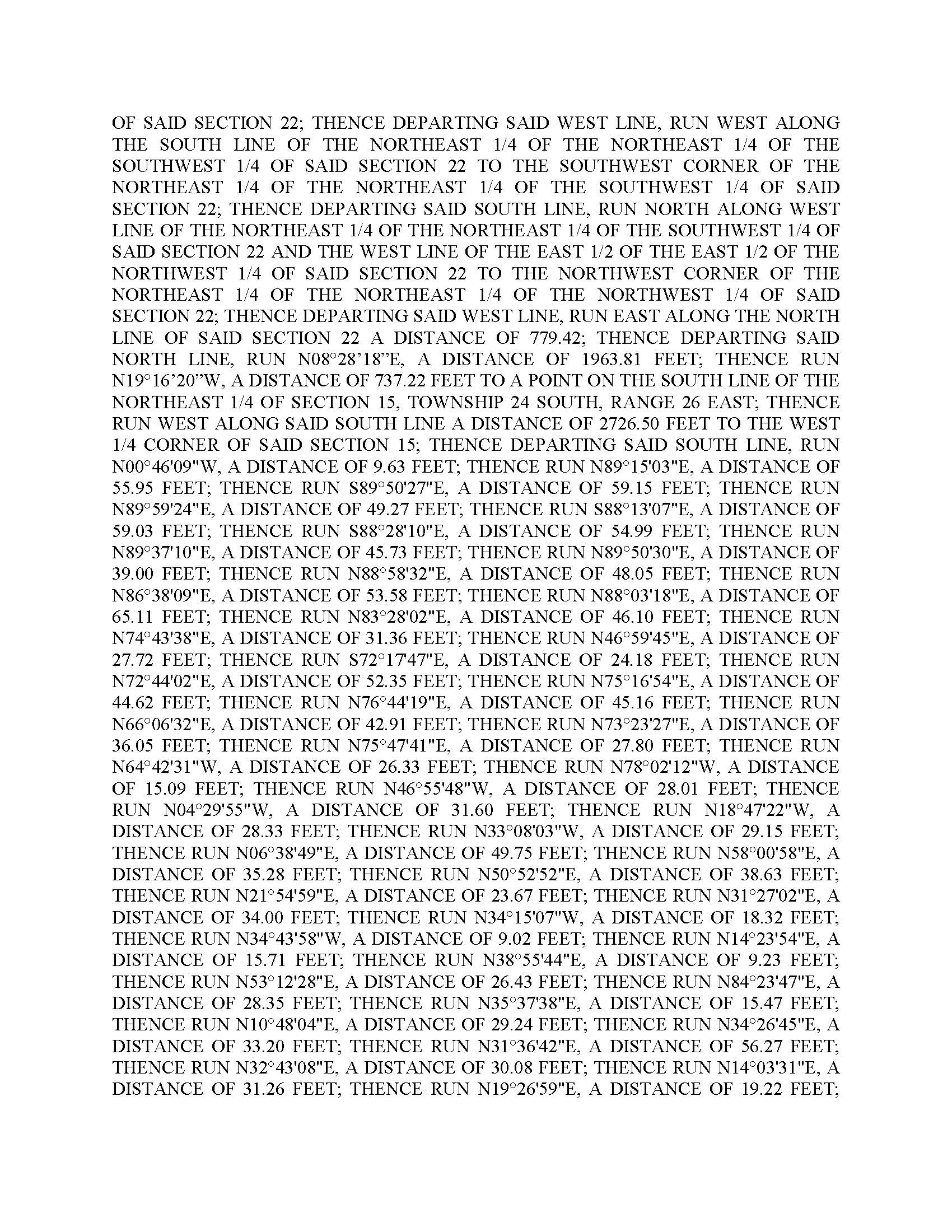 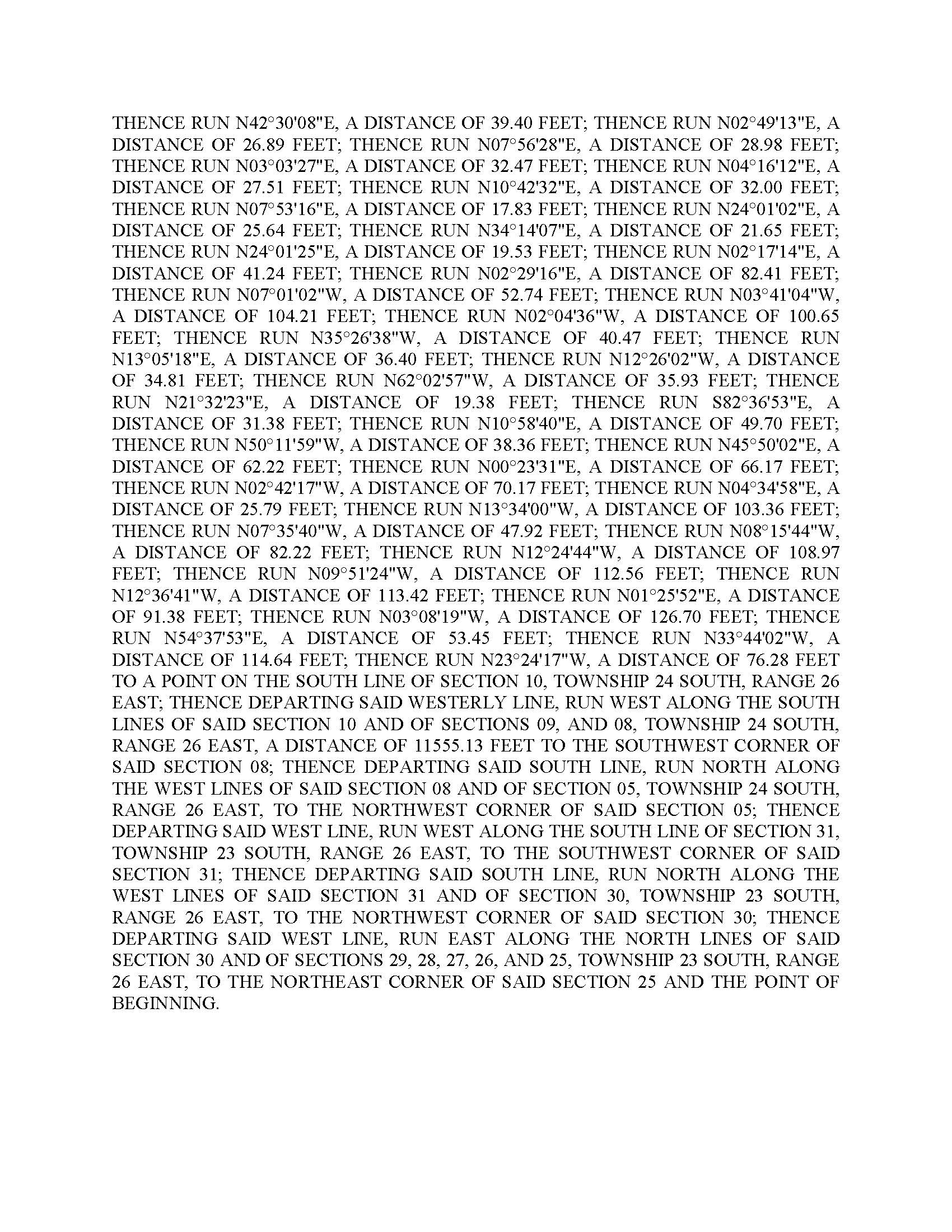 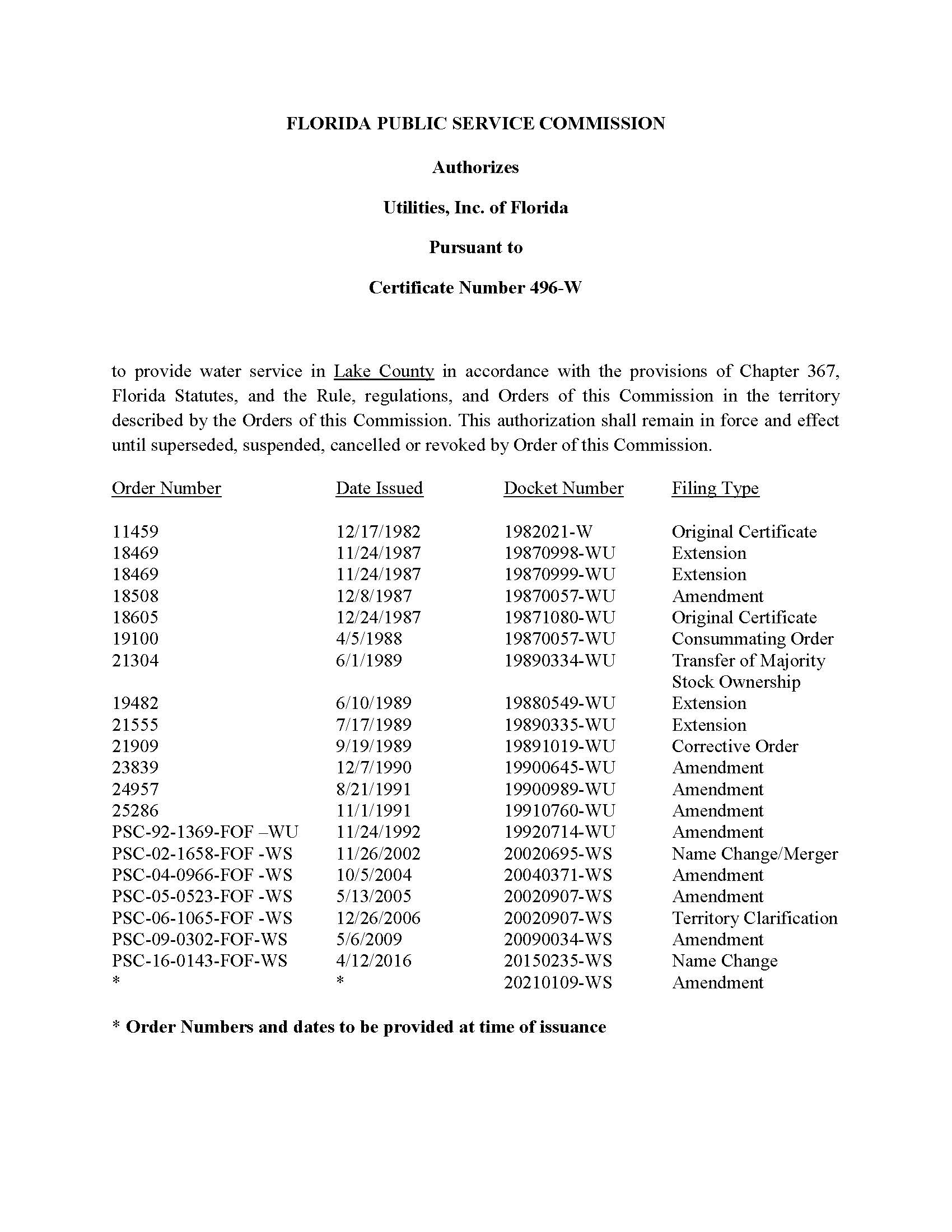 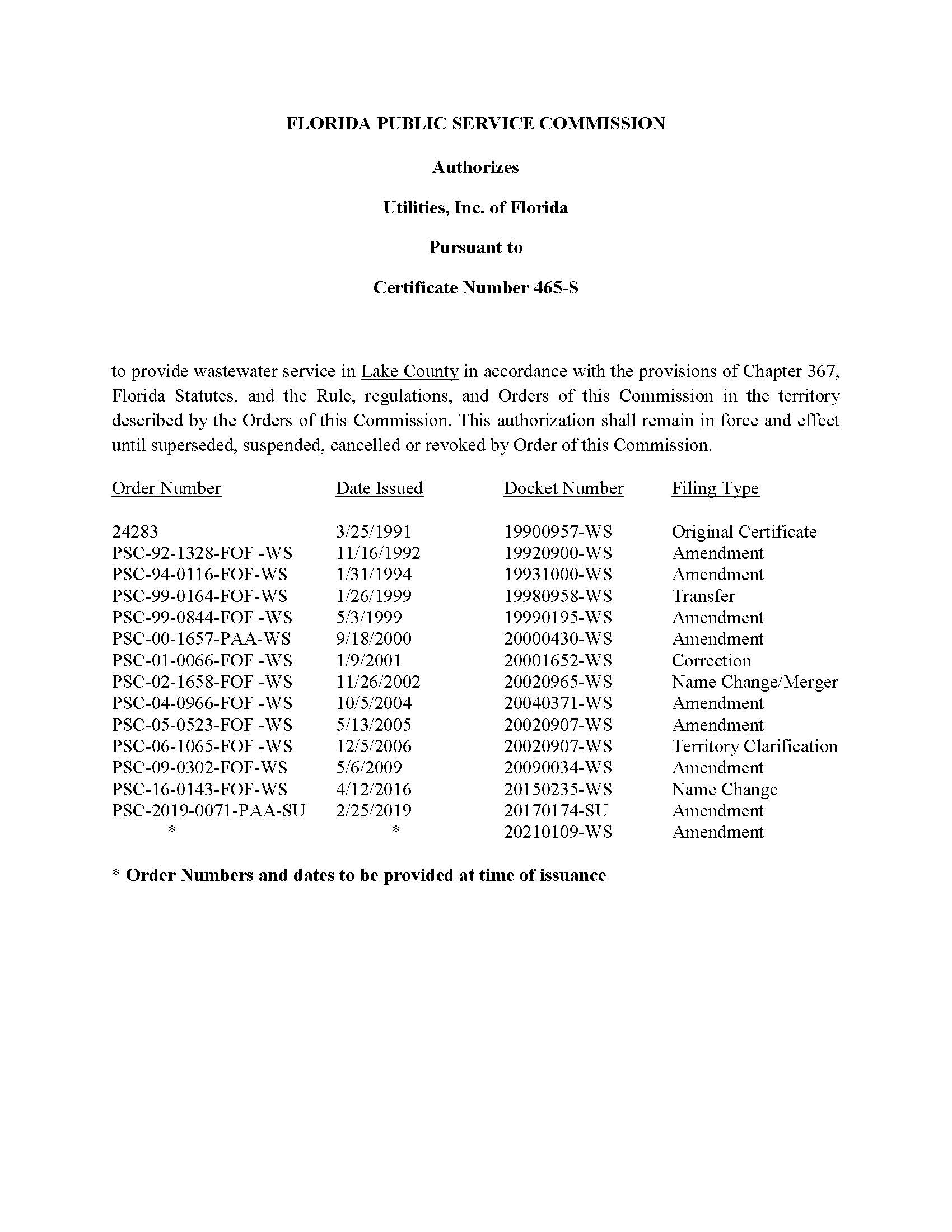 In re: Application for amendment of Certificates 496-W and 465-S to extend territory in Lake County, by Utilities, Inc. of Florida.DOCKET NO. 20210109-WSORDER NO. PSC-2021-0424-FOF-WSISSUED: November 16, 2021/s/ Adam J. TeitzmanADAM J. TEITZMANCommission Clerk